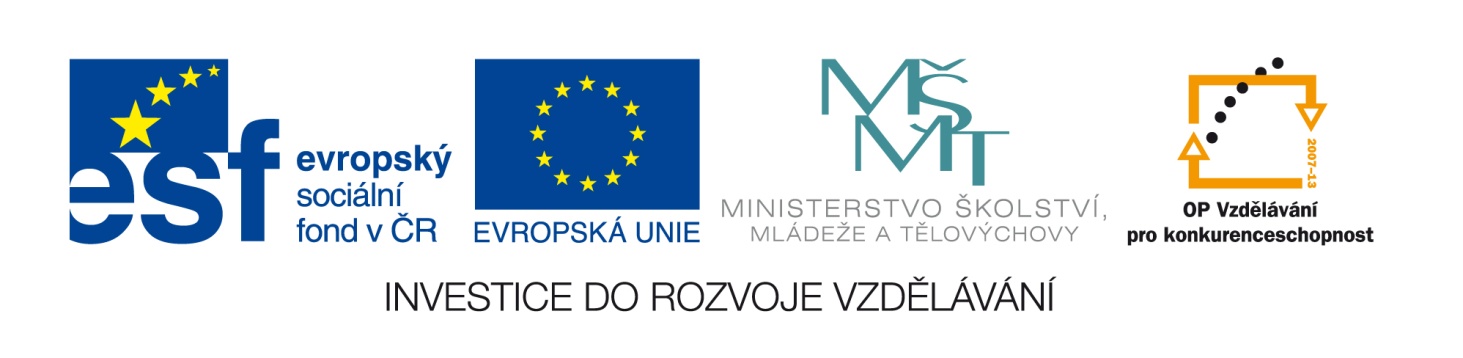  Označení materiálu: 	VY_32_INOVACE_KASPE_ANGLICTINA2_15	 	Název materiálu:		 Slovní zásoba 5		Tematická oblast: 		Angličtina 2. ročník – strojírenské obory Anotace: 	Slovní zásoba je pro vyjadřování se v anglickém jazyce podstatným předpokladem pro studium angl.jazyka. Cílem práce je vytvořit podpůrný materiál pro výuku studentů tříletých učebních oborů.	Očekávaný výstup:	 Žák umí daná slovíčka a dovede je běžně používat.Klíčová slova: 		slovní zásoba		Metodika: 	Zpracovaný materiál slouží k procvičování slovní zásoby. Pracovní list může být rozeslána žákům elektronicky nebo ji lze využívat elektronicky ve výuce.Obor:				tříleté učební obory			Ročník:  		            2.			Autor: 			Ing. Petr KašparZpracováno dne: 	            10. 9. 2012Prohlašuji, že při tvorbě výukového materiálu jsem respektoval(a) všeobecně užívané právní a morální zvyklosti, autorská a jiná práva třetích osob, zejména práva duševního vlastnictví (např. práva k obchodní firmě, autorská práva k software, k filmovým, hudebním a fotografickým dílům nebo práva k ochranným známkám) dle zákona 121/2000 Sb. (autorský zákon). Nesu veškerou právní odpovědnost za obsah a původ svého díla.KŘÍŽOVKA        Vana, koupel        Dítě        Police        Chlapec        Čistit, uklízet, čistý        Židle        Večírek        Všude        Pohled, výhledBrzyPokoj, místnostPostelDoplňte chybějící písmena a přeložte do češtiny.s.eakk..chenc.k...tumn.mpo..antvisi..rda…ter.ingp.p.rfl..roppo..teSprávné řešeníspeak - mluvitkitchen - kuchyněcake – koláč, dortautumn - podzimimportant - důležitývisitor - návštěvníkdaughter - dcerasing - zpívatpaper - papírfloor – poschodí, podlahaopposite - naprotiSložte z uvedených částí celá slovaClass-, gar-, some-, Eng-, par-, stu-, diff-, tele-, pre-,-dent, -thing, -room, -pare, -vision, -erent, -den, -lish,-ty,Správné řešeníclassroomgardensomethingEnglishpartystudentdifferenttelevisionprepareBATHCHILDSHELFBOYCLEANCHAIRPARTYEVERYWHEREVIEWSOONROOMBED